فهرست مدیران ستادی و شهرستانی بهزیستی استان کرمانشاهردیفسمتنام  و نام ‌خانوادگیتحصیلاتسابقه کارشماره تماسنشانیعکس1مدیرکلبهزاد شهبازیکارشناسی ارشد (مقطع دکتری)علوم سیاسی17سال و 9ماه08338351693فاکس 08338350984اداره کل بهزیستی استان کرمانشاه- میدان نفت ، بلوار زن ، بلوار بهزیستی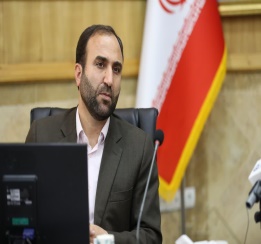 2سرپرست معاونت پشتیبانی و منابع انسانیشهرام سبزیانکارشناسیمددکاری اجتماعی33 سال08338359050معاونت پشتیبانی بهزیستی استان کرمانشاه- ساختمان شماره یک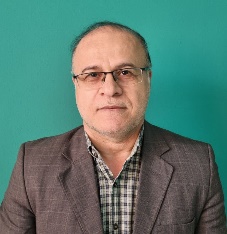 3سرپرست معاونت امور اجتماعی و فرهنگیکامران علی‌مددیکارشناسی ارشدمدیریت اجرایی29سال و 4 ماه08338399626معاونت امور اجتماعی بهزیستی استان کرمانشاه – ساختمان شماره دو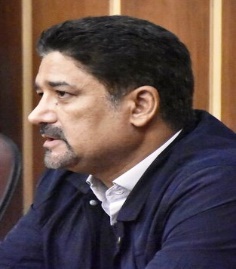 4معاون امور توانبخشیمرتضي کوهیکارشناسی ارشدمشاوره و راهنمایی(دانشجوی مقطع دکتری رشته مشاوره)20سال و 5ماه083۳۸۳۷۶۹۴۸معاونت امور توانبخشی بهزیستی استان کرمانشاه- ساختمان شماره یک 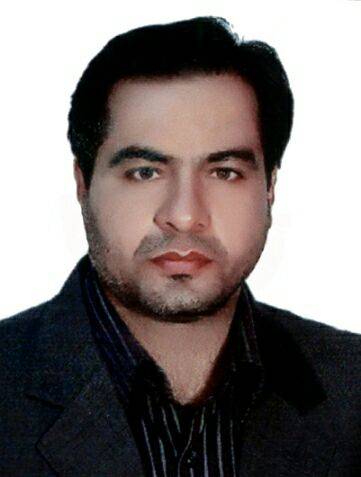 5معاون امور پیشگیریمسعود پایداردکتریروانشناسی سلامت18سال و 2ماه08۳3۸۳۷۴۲۰۵معاونت امور پیشگیری بهزیستی استان کرمانشاه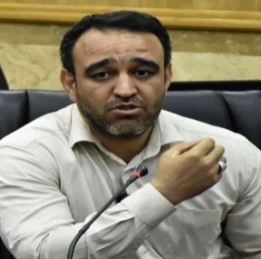 6معاون مشارکت‌های مردمی و توسعه مراکز بهزیستیصفدر مظفری‌رادکارشناسی ارشدآسیب‌شناسی25سال و 3ماه0833۸۳۸۰۰۶۷معاونت مشارکت‌های مردمی بهزیستی استان کرمانشاه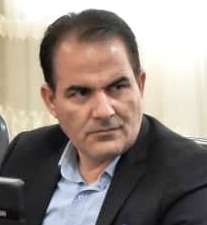 7مسئول بازرسیمینا رحیمیکارشناسی ارشد روانشناسی مثبت‌گرا17 سال۰۸۳۳۸۳۷۸۶۱۰مسئول دفتر مدیریت عملکرد بازرسی و پاسخگویی به شکایات بهزیستی استان کرمانشاه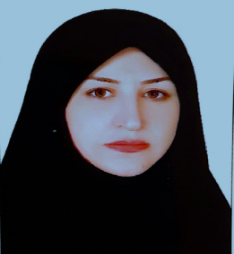 8رئیس دفتر حقوقیعلیرضا محمدیکارشد ارشد حقوق عمومی 15 سال 08338377797واحد حقوقی بهزیستی استان کرمانشاه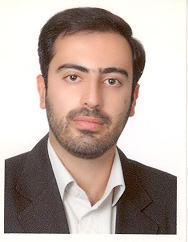 9رئيس دفتر پذیرش و هماهنگیفريدون آقـاییکارشناسیعلوم تربیتی21سال و 10ماه08338364574واحد پذیرش بهزیستی استان کرمانشاه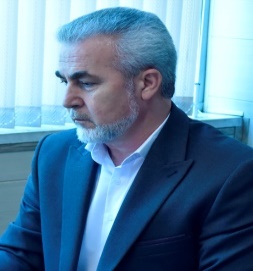 10سرپرست ادارهیزدان مددجوکارشناسی ارشدروانشناسی بالینی3سال و 11ماه08338358034اداره فناوری بهزیستی استان کرمانشاه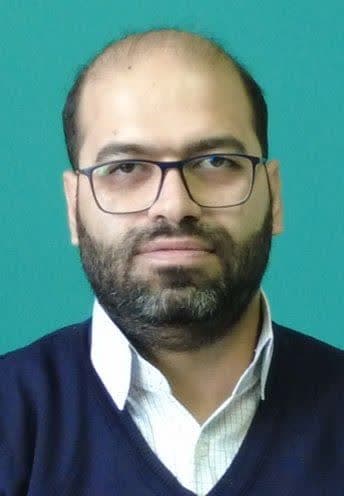 11رئیسمژگان ابریفامکارشناسی ارشدمشاوره خانواده28 سال08338376949کرمانشاه روابط عمومی اداره کل بهزیستی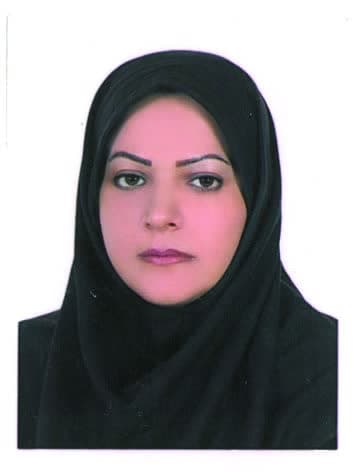 12رئیسهادی رستمیکارشناسی ارشدکامپیوتر15سال و 7ماه08338353738واحد حراست بهزیستی استان کرمانشاه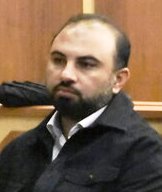 13رئیسکیانوش متظهریکارشناسی ارشدمدیریت آموزشی24سال08338356566اداره نیروی انسانی بهزیستی استان کرمانشاه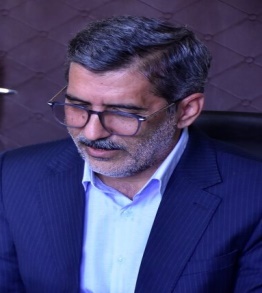 14رئیسزینب نصیریکارشناسی ارشدمدیریت دولتی14سال و 4ماه08338351582اداره امور مالی- بهزیستی استان کرمانشاه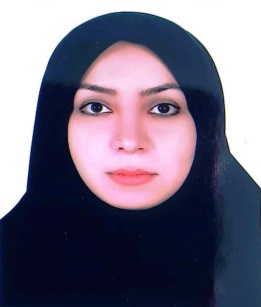 15سرپرست ادارهميرحسين صحراییکارشناسیآسیب‌شناسی32 سال0834۸۴۲۲۹۷۶اداره بهزیستی شهرستان سنقروکلیایی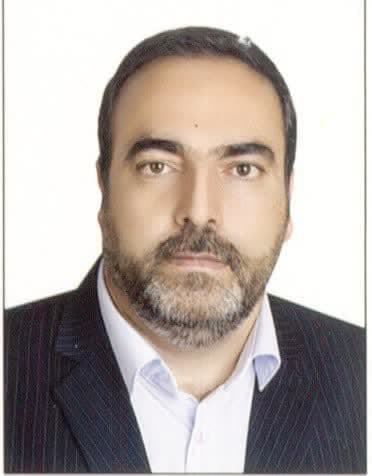 16سرپرست ادارهفهیمه یارویسیدکتری
تخصصیروانشناسی عمومی 22سال و 3ماه08342222738اداره بهزیستی شهرستان سرپل‌ذهاب-خیابان شهید باهنر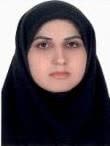 17سرپرست ادارهصفیه طاهـریکارشناسیعلوم تربیتی31سال0834۵۱۲۱۹۶۰0اداره بهزیستی شهرستان هرسین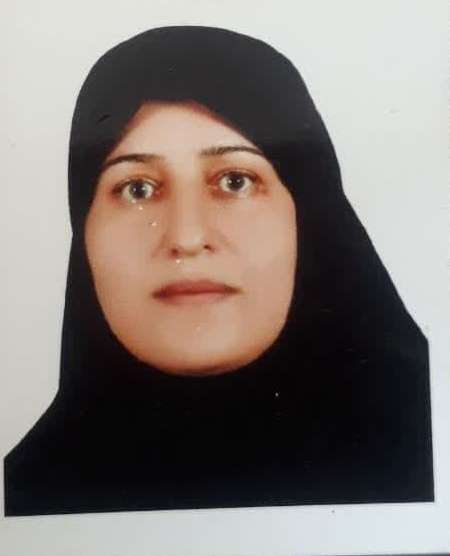 18رئیسصدیق اسـدیکارشناسی ارشدمشاوره و راهنمایی20سال و 4ماه08346123062اداره بهزیستی شهرستان پاوه-خیابان محمد غزالی-میدان دف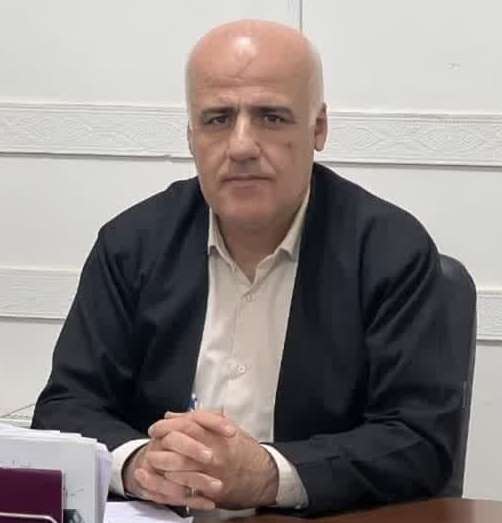 19رئيسبهزاد شیـرزادیکارشناسی ارشدروانشناسی تربیتی18 سال083432226599اداره بهزیستی شهرستان گیلان‌غرب-خیابان بهزیستی 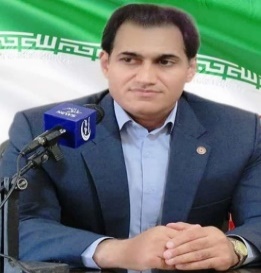 20رئيسمحمد فـرزینکارشناسی ارشدمشاوره و راهنمایی19سال و 7ماه۰۸٣۴۶٢٢٢٧٧۵اداره بهزیستی شهرستان جوانرود 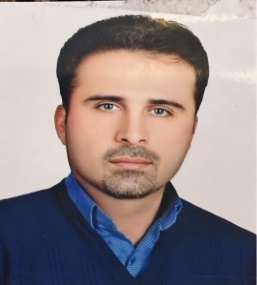 21رئیسحسین ادبیـانکارشناسی ارشدروانشناسی تربیتی9سال و 9ماه0834۸۲۲۶۹۹۰اداره بهزیستی شهرستان کنگاور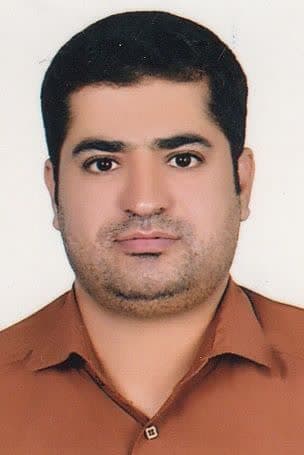 22رئيسجهانبخش خسـرویدکتریراهنمایی و مشاوره20 سال08342423588اداره بهزیستی شهرستان قصرشیرین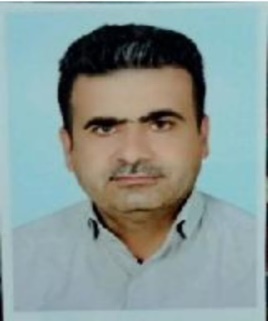 23رئیس ادارهحسین صفـریکارشناسیآسیب‌شناسی19سال و 6ماه08345222927اداره بهزیستی شهرستان اسلام‌آبادغرب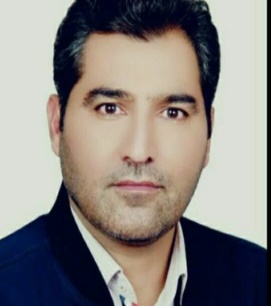 24رئیس ادارهجهانبخش میـرخانیکارشناسی ارشدروانشناسی17سال و 6ماه08348322913اداره بهزیستی شهرستان صحنه-بلوار شهید رضا عباسی – میدان بهزیستی -شهرک صنعتی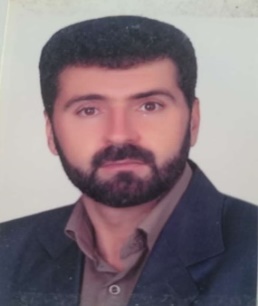 25رئیس ادارهحمیدرضا اللهیاریکارشناسی ارشدحقوق بین‌الملل19سال08343726320اداره بهزیستی شهرستان دالاهو-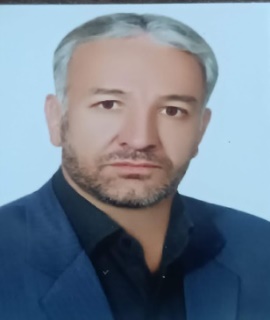 26رئیس ادارهلقمان لطـفیکارشناسیعلوم اجتماعی6سال و 5ماه08346528585اداره بهزیستی شهرستان روانسر 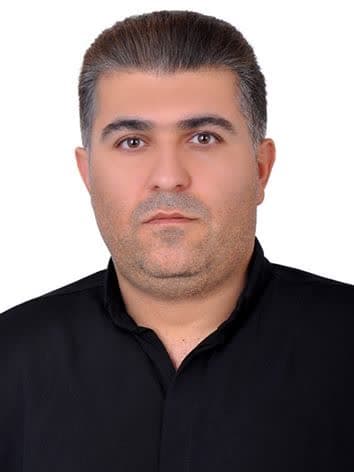 27مدیر اداره بهزیستی شهرستان کرمانشاهسید شاپور حسیـنیکارشناسی ارشد
روانشناسی عمومی25سال ۰۸۳۳۸۲۵۵۲۸۴اداره بهزیستی شهرستان کرمانشاه- بلوار شهید مصطفی امامی- جنب اداره کل آموزش و پرورش استان کرمانشاه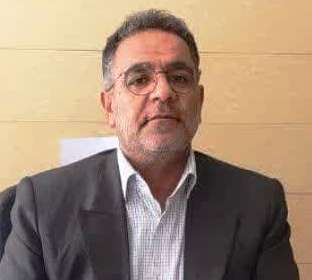 28سرپرست ادارهمهدی مهدوی‌صفتکارشناسیعلوم تربیتی6 سال و 3ماه08346724850اداره بهزیستی شهرستان ثلاث باباجانی- بلوار بلال حبشی- میدان مولوی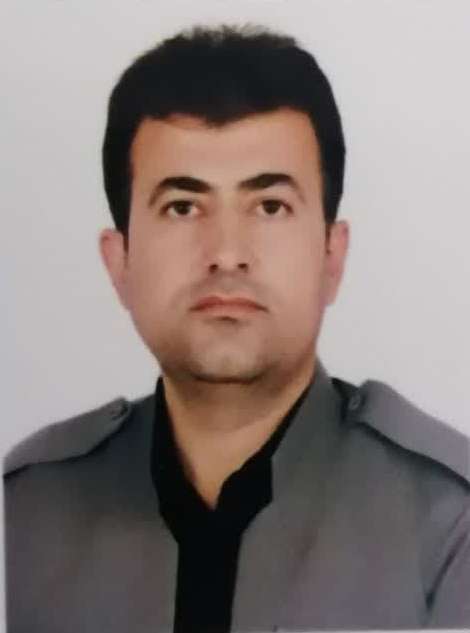 29سرپرست مرکزحمید کرمیکارشناس ارشد روان شناسی بالینی۱۷سال08334219050مرکز کودکان خیابانی کرمانشاه- بلوار شهید بهشتی – مجتمع آموزش رفاهی شهید یاری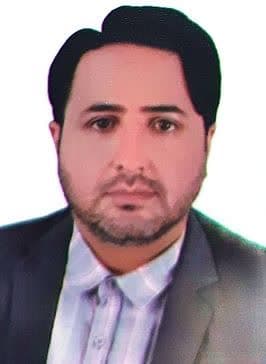 30رئیس مرکزفرزانه تولابیکارشناس ارشد روانشناسی عمومی24 سال08337271656مرکز شیرخوارگاه معتضدی کرمانشاه- خیابان اربابی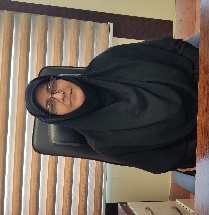 31رئیس مرکزفریده کمریفوق لیسانس مشاوره۲۹سال، ۵ماه0833۸۳۵۱۱۳۸مرکز جامع الهیه کرمانشاه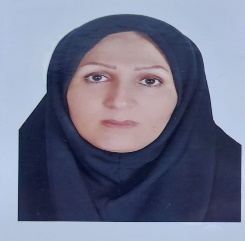 32رئیس مرکزفریبا کرانیانفوق لیسانس روانشناسی عمومی20 سال08334265104مرکز اورژانس اجتماعی کرمانشاه- شهرک معلم -میدان حافظ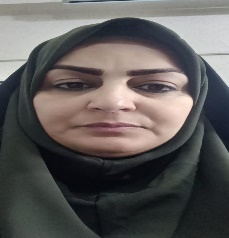 